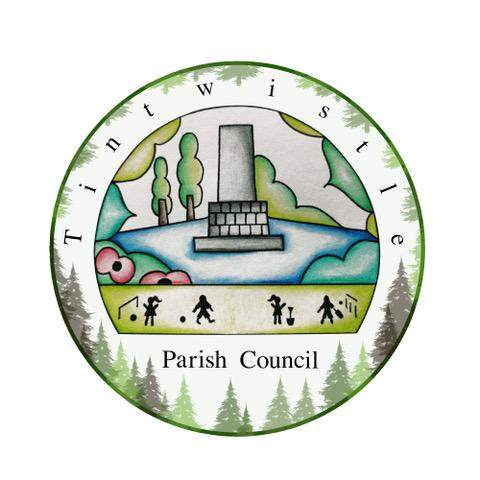 Tintwistle Parish CouncilSexton Street, Tintwistle, SK13 1JNhttps://tintwistleparishcouncil.org.uk              AGENDA         			17th April 2023   Dear Tintwistle Community Centre Committee,You are hereby summoned to attend the meeting of Tintwistle Parish Council to be held on Wednesday 3rd May 2023 at 6pm at the Council’s office.Charlotte Strickland Charlotte Strickland, Clerk to the Council tpcounciloffices@aol.comAGENDA  (MEMBERS OF THE PUBLIC AND PRESS ARE WELCOME TO ATTEND)To receive apologies for absence Declarations of interests Minutes of previous meetingPublic participation Upto 15 minutes will be made available for members of the public to raise matters relevant to the business of the Parish Council.Planning Permission Outcomes To receive an update and agree the next steps. Planning Forward, Roles and Responsibilities To receive an update on the consultation strategy. TCC Fundraising To receive an update on recent fundraising strategies. Bowling Club Lease To discuss any issues relating to the Bowling Club lease agreement. Update Programme of Work To review and amend as necessary. Date of Next Meeting